Consigne : Relie chaque animal à sa nourriture par un trait horizontal. Ensuite, entraîne-toi à écrire les premières lettres des animaux : LAPIN, POULE, VACHE, DINDON.Mai 2020 – GRAPHISME : les traits horizontaux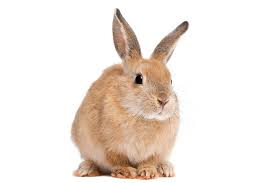 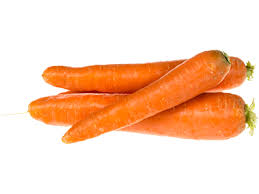 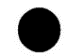 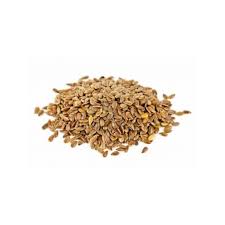 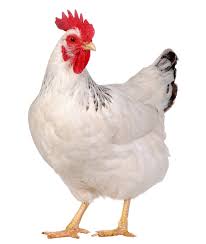 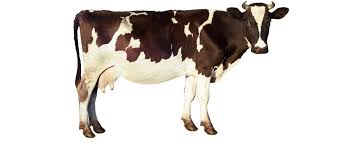 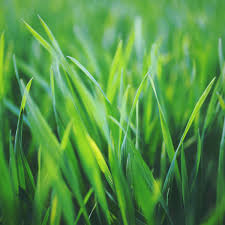 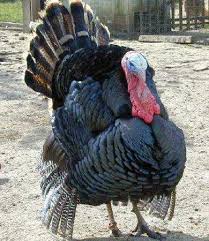 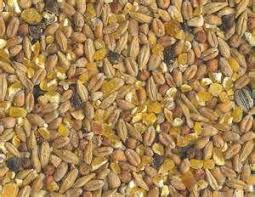 